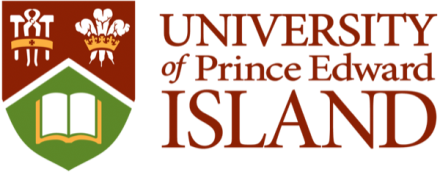 Thank you form for graduate studentsFilling out the questionnaire below is an important step as a recipient of an award, scholarship, or fellowship.  The questions about you, your background, and your interests, as well as your thank you letter and photo of yourself, will be shared with the person or living family members who made the donation to support your scholarship or award.  

When you have completed your form, please save it as a Word document (not a PDF) and send it – and a photo – as attachments to Sharon Clark at sclark@upei.ca .
If you have any questions, call Rosie at 902-894-2865.________________________________________________________________________________________________________Full Name:Name of Award, Scholarship, or Fellowship You’ve Received:Email address and hometown:Faculty of study, graduate program, and research area of interest:Anticipated Year of Graduation:Who is your biggest inspiration?Why did you choose UPEI for your graduate degree?Career Goals:Please create your Thank You Letter in the space below and attach a photograph of yourself: